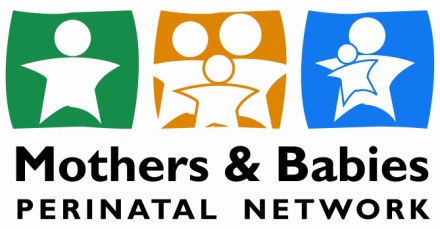 Phone: 607-772-0517 / 800-231-0744Fax: 607-772-0468Job DescriptionDevelopment & Marketing CoordinatorPosition Summary: The Development & Marketing Coordinator works as a part of the Network’s administrative team to advance agency programs and services to advance the Mission of our agency. The Development Coordinator works closely with the Executive Director and all Program Directors to ensure adequate funding for all programs and services.  Reports to: Executive Director
FTE:  30 – 40 hour position; able to maintain a flexible working schedule that includes occasional evenings and weekends.  Donor Development/Management:Development & management of the Network donor database including regular updates and review of database records to assure accuracy. Maintain foundation, corporation and individual donor files.Prepare acknowledgement letters and other correspondence.Monitor donation levels, assure agency compliance with and provision of donor level benefits Become familiar with and be prepared to respond to donor questions regarding tax credit programs.Conduct preliminary research on prospective corporate foundation and individual donors.Produce monthly donor e-newsletterPrepare monthly fundraising reports and other database reports as needed.Annual Appeals:Coordinate productions and mailing of spring and year-end appeal letters. Track tax credit donations in the database and maintain donor files.Network Fund Development:Attend & assist with fund development committee meetings; handle all administrative details associated with the fund development committee (i.e. prepare and distribute notices, agendas, minutes, etc.).Schedule speaking engagements for Executive Director, other administrative staff and/or board members; assist with the development of presentation materialsAnnual Fashion Show/ Other Special Events:Staff Board committee(s) with planning for special eventsSponsor & vendor recruitment, communication and supportSecure volunteers as neededOn-site Coordination for special eventsMaintain guest lists, gather and prepare registration materials and other duties as assigned for fund-raising and PR events. Media CoordinationPrepare media materials for distribution. (i.e. copying, filing, mailing, e-mailing)Assemble media and donor kits for events and meetings.Draft Media Advisories / Press ReleasesCoordinate Press Conferences (room set up, agenda, speakers, etc.)Work directly with ad agency to help build awareness and promote upcoming events
Grant Research & DevelopmentUsing web-based and other materials, conduct research to find potential grant opportunities for possible submission of proposalsMaintain a database of foundations and corporation funding opportunities to review for possible submission of proposals  Conduct research on foundations to determine relativity to Network programs and services and recommended approaches Assist with development of proposals Program and Agency AnalyticsGain familiarity with, and use agency electronic client database to assess agency performance and outcomesPrepare quarterly and annual reports to showcase performance and to use for assessment & improvementPrepare annual reportSocial MediaResponsible for maintaining agency website, FaceBook and Twitter accounts and up to date postings Other duties as assignedQualifications:Bachelor's degree in a related field.A minimum of three years' experience in an administrative position, preferably in a not-for-profit Demonstrated experience with various areas of fund-raising and developmentProficiency in Microsoft Word, Excel and PowerPoint Database management experience Proficiency in database usageExcellent verbal and written communications skillsAbility to present information concisely and effectively, both verbally and in writingAbility to organize and prioritize workAbility to work independently with little supervisionExcellent interpersonal skillsOrganization, negotiation, time management, dynamic situation handling, adaptability, and being goal driven are key characteristicsTHE POSITION OF DEVELOPMENT COORDINATOR IS CLASSIFIED AS A NON-EXEMPT, SALARIED POSITION AND IS THEREFORE NOT EXCLUDED FROM THE PROVISIONS OF THE FAIR LABOR STANDARDS ACT.